Topic 1: Radiation in our everyday lifeSuggested activitiesConstruct a table to compare radiation dose from different sources, and estimate your total yearly radiation dose.Make a cloud chamber at school to observe background radiation and radiation from a small radiation source.Compare and contrast different radiation detection instruments, including cloud chambers, scintillation counters, Geiger-Muller counters, dosimeters and radiation badges. Explain how each device is used to monitor levels of radiation exposure to workers and the environment.Compare and contrast the following units of measurement for radiation (Sv, Bq, rad, Gy, Ci, Rem, dps). Design and perform an experiment to demonstrate how time, distance and shielding can be used to minimise dose to radiation workers.Suggested resourcesANSTO. (2017). Nuclear science inquiry skills (videoconference). https://www.ansto.gov.au/education/secondary/videoconferences.ANSTO. (2016). How radioactive am I (Infographic). https://www.ansto.gov.au/education/apps.ANSTO. (2016). Understanding radiation: ANSTO cloud chamber. (https://www.youtube.com/user/ANSTOVideos). United Nations Environment Programme. (2016). Radiation: Effects and sources. http://www.unscear.org/unscear/en/publications/booklet.html. ANSTO. (2015). Cloud chamber experiment: Teachers guide. https://www.ansto.gov.au/education/secondary/workbooks-and-datasets. ANSTO. (2013). What is radiation? (brochure). https://www.ansto.gov.au/corporate-publicationsANSTO. (2008). Radioisotope use and production in Australia (video). https://www.youtube.com/user/ANSTOVideosTopic 2: Medical radioisotopesSuggested activitiesCreate a detailed flow chart (with chemical equations) to explain the production, use and disposal of a selected medical radioisotope (e.g. Molybdenum-99/Technetium-99m, Fluorine-18, Iodine-131).Interview a nuclear medicine expert via videoconference. Use primary and secondary sources to summarise their research.Compare and contrast the production of nuclear medicines in a nuclear reactor and in a cyclotron.Compare and contrast the use of technetium-99m in a SPECT scan with the use of fluorine-18 in a PET scan.Create a table of all the nuclear medicines produced in the OPAL reactor (isotope name, ABZ notation, half-life, decay equation and description of its use)Explain how medicine of your choice is produced in a nuclear reactor and compare this with the production of a nuclear medicine from a cyclotronThe production of nuclear medicine generates low and intermediate-level radioactive waste. Justify the production and use of nuclear medicines in the format of a comment article in the Sydney Morning Herald.Compare the radiation dose received by patients during different nuclear medicine procedures and compare this with doses received from other sources of radiation in everyday life.Research the history and development of a selected nuclear medicine and present this information as a timeline. Explain how the effectiveness of its use as a radiopharmaceutical has improved over time.Interview a nuclear medicine expert. Use primary and secondary sources to summarise their role, research and career path in the format of a LinkedIn profile.Suggested resourcesANSTO. (2017). Meet an expert (videoconference). https://www.ansto.gov.au/education/secondary/videoconferences. Currie, G. (2017). Nuclear medicine explainer (video). https://www.youtube.com/watch?v=98zuh9S2L7o.Currie, G. (2016). Nuclear medicine comes from nuclear reactors. Sydney Morning Herald (25/2/16). http://www.smh.com.au/comment/nuclear-medicine-comes-from-nuclear-reactors-20160225-gn3dlg.html.  United Nations Environment Programme. (2016). Radiation: Effects and sources. http://www.unscear.org/unscear/en/publications/booklet.html. ABC News. (2015). Four million nuclear medicine doses produced (video). https://www.youtube.com/user/ANSTOVideos. ANSTO. (2014). Half-life hero (online game). https://www.ansto.gov.au/education/apps.ANSTO. (2015). Cyclotrons and PET scans (fact sheet). https://www.ansto.gov.au/education/secondary/workbooks-and-datasets.ANSTO. (2015). Discover ANSTO (e-magazine). https://www.ansto.gov.au/education/apps.ANSTO. (2015). Molybdenum/Technetium supply chain (fact sheet). https://www.ansto.gov.au/education/secondary/workbooks-and-datasets.ANSTO. (2015). PET scan animation (video). https://www.youtube.com/user/ANSTOVideos.ANSTO. (2014). OPAL research reactor (video). https://www.youtube.com/user/ANSTOVideos.Psjrbrown. (2013). Cyclotron principle (video). https://www.youtube.com/watch?v=xnCCX8Qm7wQ.Channel 7. (2012). The scientists behind life-saving cancer treatments (video). https://www.youtube.com/user/ANSTOVideos.ANSTO. (2012). Nuclear medicine: Answering your questions (brochure). http://https://www.ansto.gov.au/corporate-publications. ANSTO. (2011). Year 11 and 12 nuclear chemical equations sheet. https://www.ansto.gov.au/education/secondary/workbooks-and-datasets.The Open University. (2008). SPECT imaging technique – Imaging in medicine (11/13) (video). https://www.youtube.com/user/ANSTOVideos.The Open University. (2008). Iodine therapy – Radiotherapy and its physics (4/15) (video). https://www.youtube.com/user/ANSTOVideos.Topic 3: Radioisotopes for the environmentSuggested activitiesCreate a table of different isotopes used for dating (isotope name, half-life, range of ages able to be dated, example uses).Interview an expert in isotopic environmental science. Use primary and secondary sources to summarise their role, research and career path in the format of a LinkedIn profile.Process and analyse data about carbon dioxide concentrations and its effect on speleothem growth in Jenolan Caves.Process and analyse data about air pollution in North-Western Sydney.Process and analyse data about historical greenhouse gas concentrations in Antarctica.Create an infographic to explain what groundwater is, why it needs to be sustainably managed, and how ANSTO scientists calculate the age of different groundwater sources.Suggested resourcesANSTO. (2017). Meet an expert (videoconference). https://www.ansto.gov.au/education/secondary/videoconferences.ANSTO. (2017). Raw data sources for analysis (https://www.ansto.gov.au/education/secondary/workbooks-and-datasets).  ANSTO. (2016). Feather Map citizen science project. feathermap.ansto.gov.au.ANSTO. (2016). Sirius tandem accelerator (video). https://www.youtube.com/user/ANSTOVideos. ANSTO. (2016). Using nuclear science to benefit Indigenous Australia (brochure). https://www.ansto.gov.au/corporate-publications. ANSTO. (2015). Discover ANSTO (e-magazine). https://www.ansto.gov.au/education/apps.ANSTO. (2015). Radiocarbon dating on ANSTO’s VEGA accelerator (video). https://www.youtube.com/user/ANSTOVideos.ANSTO. (2015). Understanding past climates (video). https://www.youtube.com/user/ANSTOVideos. ANSTO. (2015). Water science: Aquatic ecosystems (video). https://www.youtube.com/user/ANSTOVideos.ANSTO. (2015). Water science: Groundwater resources (video). https://www.youtube.com/user/ANSTOVideos.ANSTO. (2014). Mapping groundwater in Mozambique (video). https://www.youtube.com/user/ANSTOVideos.ANSTO. (2014). Revealing the sources of Sydney’s air pollution (video). https://www.youtube.com/user/ANSTOVideos.ANSTO. (2014). Water research (brochure). http://https://www.ansto.gov.au/corporate-publications. ANSTO. (2011). Greenhouse gas concentrations from Law Dome (Antarctica) ice cores and Cape Grim (Tasmania) measurements. https://www.ansto.gov.au/education/resources/posters. Topic 4: The nuclear fuel cycle and managing nuclear wasteSuggested activitiesWrite a double-sided page of frequently asked questions (FAQs) and answers that community members might ask about nuclear waste.Evaluate the safety of storing nuclear waste at ANSTO.Draw an annotated flow chart to illustrate how uranium is mined and refined, used as fuel in nuclear reactors, and then processed and stored as nuclear waste.Suggested resourcesANSTO. (2017). Managing waste at ANSTO (webpage). https://www.ansto.gov.au/education/nuclear-facts/managing-waste. Currie, G. (2017). Nuclear medicine explainer (video). https://www.youtube.com/watch?v=98zuh9S2L7o.Department of Industry, Innovation and Science. (2017). National Radioactive Waste Management Facility (webpage). radioactivewaste.gov.au.Currie, G. (2016). Nuclear medicine comes from nuclear reactors. Sydney Morning Herald (25/2/16). http://www.smh.com.au/comment/nuclear-medicine-comes-from-nuclear-reactors-20160225-gn3dlg.html. ANSTO. (2015). Safely managing Australia’s radioactive waste (brochure). https://www.ansto.gov.au/corporate-publications.ANSTO. (2015). Safely managing Australia’s radioactive waste (video). https://www.youtube.com/user/ANSTOVideos. ANSTO. (2013). How does Synroc work (video). https://www.youtube.com/user/ANSTOVideos. Topic 5: Neutron diffraction and synchrotron science in chemistrySuggested activitiesInterview an expert in neutron diffraction research. Use primary and secondary sources to summarise their role, research and career path in the format of a LinkedIn profile.Write a news article for the Daily Telegraph about a recent research discovery made using a neutron diffraction instrument or the Australian Synchrotron.Suggested resourcesNeutron diffraction and Synchrotron researchANSTO. (2017). Meet an expert (videoconference). https://www.ansto.gov.au/education/secondary/videoconferences. ANSTO. (2017). Synchrotron science: Discoveries with light. https://www.ansto.gov.au/education/secondary/workbooks-and-datasets. Maynard-Casely, H. (2017). Helen-Maynard-Casely (profile). Cosmos Online. https://cosmosmagazine.com/contributors/helen-maynard-casely. ANSTO. (2014). Crystallography curiosity files. https://www.ansto.gov.au/education/secondary/workbooks-and-datasets.ANSTO. (2014). Echidna: High-resolution powder diffractometer (video). https://www.youtube.com/user/ANSTOVideos.Australian Synchrotron. (2012). Research at the Australian Synchrotron (video). https://www.youtube.com/watch?v=74n8L5X2YSI. Interplanetary chemistryANSTO. (2017). Meet an expert (videoconference). https://www.ansto.gov.au/education/secondary/videoconferences. ANSTO. (2016). Planetary science recreating Titan’s conditions on earth (video). https://www.youtube.com/user/ANSTOVideos ANSTO. (2016). Synchrotron used to find structure of a new material that could be found on the surface of Saturn’s moon Titan (30/3/16). https://www.ansto.gov.au/news  Maynard-Casely, H. (2016). Discovering the bath scum on Titan. The Conversation. https://theconversation.com/discovering-the-bath-scum-on-titan-55759 The Feather Map of Australia ProjectANSTO. (2017). Feather Map (website). feathermap.ansto.gov.au.ANSTO. (2017). Meet an expert (videoconference). https://www.ansto.gov.au/education/secondary/videoconferences. Other research examplesANSTO. (2017). Bringing fossils to life with neutrons and 3D printing. https://www.ansto.gov.au/news   ANSTO. (2017). Dingo sees through heavy corrosion to help identify an historic firearm. https://www.ansto.gov.au/news  ANSTO. (2017). Promising new cathode material for low-temperature solid-oxide fuel. https://www.ansto.gov.au/news  ANSTO. (2016). Seeing inside an ancient Australian Indigenous artefact non-invasively. https://www.ansto.gov.au/newsAustralian Synchrotron. (2016). Cosmic dust reveals Earth’s ancient atmosphere. https://www.ansto.gov.au/newsAustralian Synchrotron. (2016). Pioneering Australian partnership of art and science reveals hidden masterpiece. https://www.ansto.gov.au/news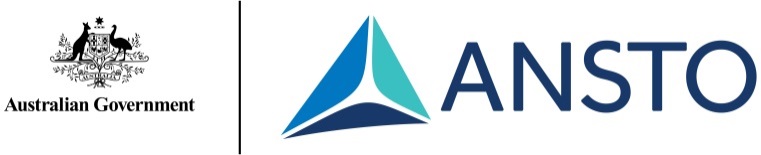 